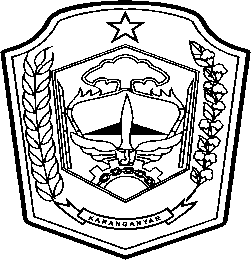 EDUKASI PEMBATASAN DIET EDUKASI PEMBATASAN DIET EDUKASI PEMBATASAN DIET 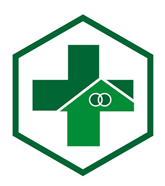 SOPNo. Dokumen:SOPNo. Revisi: 00SOPTanggal Terbit: 3 Januari 2018SOPHalaman: 1/2UPT PUSKESMASJATEN IIdr. AGUS SUPATDIYATMO ,MMNIP 196405271995091001PengertianEdukasi Pembatasan Diet pada pasien adalah : Memberikan penyuluhan dan konsultasi diet termasuk penerapan diet di rumah kepada pasien dan keluarganya untuk mempercepat proses penyembuhan penyakit yang diderita.Edukasi Pembatasan Diet pada pasien adalah : Memberikan penyuluhan dan konsultasi diet termasuk penerapan diet di rumah kepada pasien dan keluarganya untuk mempercepat proses penyembuhan penyakit yang diderita.Edukasi Pembatasan Diet pada pasien adalah : Memberikan penyuluhan dan konsultasi diet termasuk penerapan diet di rumah kepada pasien dan keluarganya untuk mempercepat proses penyembuhan penyakit yang diderita.Edukasi Pembatasan Diet pada pasien adalah : Memberikan penyuluhan dan konsultasi diet termasuk penerapan diet di rumah kepada pasien dan keluarganya untuk mempercepat proses penyembuhan penyakit yang diderita.TujuanMenanamkan dan meningkatkan pengertian, sikap serta perilaku positif pasien dan keluarganya terhadap penerapan diet sesuai penyakit yang diderita.Menanamkan dan meningkatkan pengertian, sikap serta perilaku positif pasien dan keluarganya terhadap penerapan diet sesuai penyakit yang diderita.Menanamkan dan meningkatkan pengertian, sikap serta perilaku positif pasien dan keluarganya terhadap penerapan diet sesuai penyakit yang diderita.Menanamkan dan meningkatkan pengertian, sikap serta perilaku positif pasien dan keluarganya terhadap penerapan diet sesuai penyakit yang diderita.KebijakanSurat Keputusan Kepala Puskesmas NOMOR :          TAHUN 2018 Tentang Standar Layanan KlinisSurat Keputusan Kepala Puskesmas NOMOR :          TAHUN 2018 Tentang Standar Layanan KlinisSurat Keputusan Kepala Puskesmas NOMOR :          TAHUN 2018 Tentang Standar Layanan KlinisSurat Keputusan Kepala Puskesmas NOMOR :          TAHUN 2018 Tentang Standar Layanan KlinisReferensiPedoman Pelayanan Gizi Di Puskesmas,Kementerian Kesehatan RI Direktorat Jendral Bina Gizi Dan KIA, 2014Pedoman Pelayanan Gizi Di Puskesmas,Kementerian Kesehatan RI Direktorat Jendral Bina Gizi Dan KIA, 2014Pedoman Pelayanan Gizi Di Puskesmas,Kementerian Kesehatan RI Direktorat Jendral Bina Gizi Dan KIA, 2014Pedoman Pelayanan Gizi Di Puskesmas,Kementerian Kesehatan RI Direktorat Jendral Bina Gizi Dan KIA, 2014Prosedur/Langkah-langkah1. Petugas mencuci tangan.2 Petugas penyedia makanan menyajikan makanan dalam tempat  makan pasien sesuai dengan diet pasien3 Petugas penyedia makanan mendistribusikan makanan kepada pasien sesuai nama dan ruang pasien4. Petugas penyedia makanan mengambil alat saji dari pasien setelah pasien selesai makan5. Petugas penyedia makanan mencuci dan menyimpan peralatan makan6. Petugas penyedia makanan merapikan dan membersihkan dapur       gizi1. Petugas mencuci tangan.2 Petugas penyedia makanan menyajikan makanan dalam tempat  makan pasien sesuai dengan diet pasien3 Petugas penyedia makanan mendistribusikan makanan kepada pasien sesuai nama dan ruang pasien4. Petugas penyedia makanan mengambil alat saji dari pasien setelah pasien selesai makan5. Petugas penyedia makanan mencuci dan menyimpan peralatan makan6. Petugas penyedia makanan merapikan dan membersihkan dapur       gizi1. Petugas mencuci tangan.2 Petugas penyedia makanan menyajikan makanan dalam tempat  makan pasien sesuai dengan diet pasien3 Petugas penyedia makanan mendistribusikan makanan kepada pasien sesuai nama dan ruang pasien4. Petugas penyedia makanan mengambil alat saji dari pasien setelah pasien selesai makan5. Petugas penyedia makanan mencuci dan menyimpan peralatan makan6. Petugas penyedia makanan merapikan dan membersihkan dapur       gizi1. Petugas mencuci tangan.2 Petugas penyedia makanan menyajikan makanan dalam tempat  makan pasien sesuai dengan diet pasien3 Petugas penyedia makanan mendistribusikan makanan kepada pasien sesuai nama dan ruang pasien4. Petugas penyedia makanan mengambil alat saji dari pasien setelah pasien selesai makan5. Petugas penyedia makanan mencuci dan menyimpan peralatan makan6. Petugas penyedia makanan merapikan dan membersihkan dapur       giziDiagram Alir----Hal- hal yang perlu diperhatikan----Unit TerkaitUGD Rawat Inap, Dapur GiziUGD Rawat Inap, Dapur GiziUGD Rawat Inap, Dapur GiziUGD Rawat Inap, Dapur GiziDocumen TerkaitRekam MedisRekam MedisRekam MedisRekam Medis10.Perekaman historisperubahan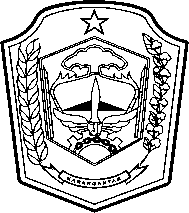 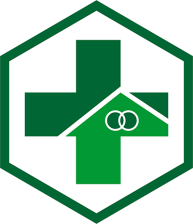 SOPNo. Dokumen   :1 / 2016SOPNo. Revisi         :SOPTanggal Terbit  : SOPHalaman           : 1-2UPT PUSKESMASNGARGOYOSO(Tanda Tangan  Ka UPT)(Tanda Tangan  Ka UPT)dr.Y.Iwan Christiawan.NIP.196910052002121006PengertianPendelegasianWewenangadalah proses penyerahansebagian/ beberapatugaskepadapetugas lain yang disesuaikandengankompetensipetugasuntukdilaksanakankarena alas an tertentuPendelegasianWewenangadalah proses penyerahansebagian/ beberapatugaskepadapetugas lain yang disesuaikandengankompetensipetugasuntukdilaksanakankarena alas an tertentuPendelegasianWewenangadalah proses penyerahansebagian/ beberapatugaskepadapetugas lain yang disesuaikandengankompetensipetugasuntukdilaksanakankarena alas an tertentuTujuanSebagai acuan penerapan langkah-langkah untuk pendelegasian wewenang disesuaikan dengan kompetensi petugas sehingga pelayanan dapat berjalan dengan baikSebagai acuan penerapan langkah-langkah untuk pendelegasian wewenang disesuaikan dengan kompetensi petugas sehingga pelayanan dapat berjalan dengan baikSebagai acuan penerapan langkah-langkah untuk pendelegasian wewenang disesuaikan dengan kompetensi petugas sehingga pelayanan dapat berjalan dengan baikKebijakanSuratKeputusanKepalaPuskesmasNgargoyoso No. 449.1 /    Tahun 2017 tentangSuratKeputusanKepalaPuskesmasNgargoyoso No. 449.1 /    Tahun 2017 tentangSuratKeputusanKepalaPuskesmasNgargoyoso No. 449.1 /    Tahun 2017 tentangReferensiProsedur/Langkah-langkahPetugasmenentukanhal-hal yang yangdapatdidelegasikanPetugasmentukan orang yang layakuntukmenerimadelegasiPetugasmenyediakansumberdaya yang dibutuhkanPetugasmelimpahkanwewenang yang akandiberikansesuaikompetensiPetugasmengimplementasikanwewenang yang dideligasikandenganpenuhtanggungjawabPetugasmenentukanhal-hal yang yangdapatdidelegasikanPetugasmentukan orang yang layakuntukmenerimadelegasiPetugasmenyediakansumberdaya yang dibutuhkanPetugasmelimpahkanwewenang yang akandiberikansesuaikompetensiPetugasmengimplementasikanwewenang yang dideligasikandenganpenuhtanggungjawabPetugasmenentukanhal-hal yang yangdapatdidelegasikanPetugasmentukan orang yang layakuntukmenerimadelegasiPetugasmenyediakansumberdaya yang dibutuhkanPetugasmelimpahkanwewenang yang akandiberikansesuaikompetensiPetugasmengimplementasikanwewenang yang dideligasikandenganpenuhtanggungjawabDiagram Alir---Hal- hal yang perlu di perhatikanUnit TerkaitPetugas yang memberidanmenerima pelimpahan wewenang Petugas yang memberidanmenerima pelimpahan wewenang Petugas yang memberidanmenerima pelimpahan wewenang Documen Terkait10. Perekamanhistorisperubahan